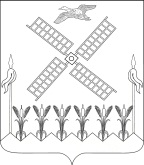 АДМИНИСТРАЦИЯКОПАНСКОГО СЕЛЬСКОГО ПОСЕЛЕНИЯ ЕЙСКОГО РАЙОНАП О С Т А Н О В Л Е Н И Ест-ца  КопанскаяО внесении изменений в постановление администрации Копанского сельского поселения Ейского района от 03 апреля 2017 № 32 «Об организации размещения  объектов  мелкорозничной  торговли и   оказания  услуг  на  территории  Копанского  сельского   поселения Ейского  района» 	В соответствии с Федеральным законом от 02.07.2021 №351-ФЗ «О внесении изменений в отдельные законодательные акты Российской Федерации» постановляю:Внести в постановление администрации Копанского сельского поселения Ейского района от 03.04.2017 № 32 «Об организации размещения объектов мелкорозничной торговли и оказания услуг на территории Копанского сельского поселения Ейского района» следующие изменения и дополнения:	1) в приложении №1 пункт 1.4 дополнить абзацем следующего содержания: «Схемой размещения нестационарных торговых объектов должно предусматриваться размещение не менее чем шестьдесят процентов нестационарных торговых объектов, используемых субъектами малого или среднего предпринимательства, осуществляющими торговую деятельность, от общего количества нестационарных торговых объектов, применяется в отношении физических лиц, не являющихся индивидуальными предпринимателями и применяющих специальный налоговый режим "Налог на профессиональный доход", в течение срока проведения эксперимента, установленного Федеральным законом от 27 ноября 2018 года N 422-ФЗ "О проведении эксперимента по установлению специального налогового режима "Налог на профессиональный доход".»2. Начальнику общего отдела администрации Копанского сельского поселения (Данильченко) обнародовать настоящее постановление в установленном законом порядке, разместить на официальном сайте  администрации Копанского сельского поселения Ейского района.3. Постановление вступает в силу со дня его официального обнародования.Глава Копанского сельскогопоселения Ейского района                                                                И.Н. Диденко от     07.12.2022                                                                      №       114      